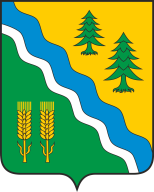 АДМИНИСТРАЦИЯ КРИВОШЕИНСКОГО РАЙОНА ПОСТАНОВЛЕНИЕс. КривошеиноТомской областиОб утверждении Порядка принятия решений о разработке, реализации и оценки эффективности муниципальных программ Кривошеинского района (в редакции постановления Администрации Кривошеинского района от 15.09.2023 № 543)В соответствии со статьёй 179 Бюджетного кодекса Российской Федерации, руководствуясь Уставом муниципального образования Кривошеинский район Томской области, а также в целях повышения эффективности использования бюджетных средствПОСТАНОВЛЯЮ:1. Утвердить прилагаемый Порядок принятия решений о разработке, реализации и оценки эффективности муниципальных программ Кривошеинского района (далее - Порядок) согласно приложению к настоящему постановлению. 2. Руководителям органов, структурных подразделений Администрации Кривошеинского района в процессе разработки и реализации муниципальных программ муниципального образования Кривошеинский район Томской области руководствоваться требованиями утверждённого Порядка.3. Признать утратившим силу:1) Постановление Администрации Кривошеинского района от 11.10.2013 № 758 «Об утверждении Порядка разработки, реализации и оценки эффективности муниципальных программ муниципального образования Кривошеинский район»;2) Постановление Администрации Кривошеинского района от 22.11.2013 № 861 «О внесении изменений в постановление Администрации Кривошеинского района от 11.10.2013 № 758 «Об утверждении Порядка разработки, реализации и оценки эффективности муниципальных программ муниципального образования Кривошеинский район»;3) Постановление Администрации Кривошеинского района от 22.05.2015 № 226 «О внесении изменений в постановление Администрации Кривошеинского района от 11.10.2013 № 758 «Об утверждении Порядка разработки, реализации и оценки эффективности муниципальных программ муниципального образования Кривошеинский район»;4) Постановление Администрации Кривошеинского района от 19.02.2016 № 66 «О внесении изменений в постановление Администрации Кривошеинского района от 11.10.2013 № 758 «Об утверждении Порядка разработки, реализации и оценки эффективности муниципальных программ муниципального образования Кривошеинский район»;5) Постановление Администрации Кривошеинского района от 03.06.2019 № 324 «О внесении изменений в постановление Администрации Кривошеинского района от 11.10.2013 № 758 «Об утверждении Порядка разработки, реализации и оценки эффективности муниципальных программ муниципального образования Кривошеинский район»;6) Постановление Администрации Кривошеинского района от 10.02.2021 № 86 «О внесении изменений в постановление Администрации Кривошеинского района от 11.10.2013 № 758 «Об утверждении Порядка разработки, реализации и оценки эффективности муниципальных программ муниципального образования Кривошеинский район».4. Настоящее постановление вступает в силу с даты его официального опубликования и применяется в отношении муниципальных программ, реализация которых будет осуществляться с 01.01.2023.5. Опубликовать настоящее постановление в газете «Районные вести» и разместить на официальном сайте муниципального образования Кривошеинский район Томской области в информационно-телекоммуникационной сети «Интернет».6. Контроль за исполнением настоящего постановления возложить на заместителя Главы Кривошеинского района по социально – экономическим вопросам.Глава Кривошеинского района							          А. Н. КоломинМандраков Денис Олегович +7 (38-251) 2-14-27Прокуратура, Экономический отдел, Управляющий делами; МБУ «Кривошеинская ЦМБ», МБУК «Кривошеинская МЦКС», Управление финансов, МКУ «Управление образования», Редакция газеты «Районные вести», Отдел по вопросам жизнеобеспечения и безопасности, Отдел социально-экономического развития селаПриложениеУТВЕРЖДЕНПостановлением Администрации Кривошеинского района от 10.10.2022 № 701Порядокпринятия решений о разработке, реализации и оценки эффективности муниципальных программ Кривошеинского районаОбщие положения1.1. Порядок принятия решений о разработке, реализации и оценки эффективности муниципальных программ Кривошеинского района (далее – Порядок) разработан в соответствии со статьёй 179 Бюджетного Кодекса Российской Федерации, постановления Администрации Кривошеинского района от 23.06.2014 № 384 «Об организации работы по составлению проекта районного бюджета, консолидированного бюджета муниципального образования Кривошеинский район Томской области на очередной финансовый год и плановый период», в целях обеспечения единства методологических подходов, унификации процесса формирования муниципальных программ на территории муниципального образования Кривошеинский район Томской области. 1.2. Для целей настоящего Порядка используются следующие понятия:1) Муниципальная программа (далее – программа) – документ стратегического планирования, содержащий комплекс планируемых мероприятий, взаимоувязанных по задачам, срокам осуществления, исполнителям и ресурсам и обеспечивающих наиболее эффективное достижение целей и решение задач социально-экономического развития муниципального образования.Программа может включать в себя несколько подпрограмм, направленных на решение конкретных задач в рамках программы. Деление программы на подпрограммы осуществляется исходя из масштабности и сложности решаемых проблем.2) Куратор муниципальной программы – заместитель Главы Кривошеинского района по соответствующему направлению деятельности, руководитель органа Администрации Кривошеинского района, на которого возложены функции по общей организации исполнения программы.3) Заказчик муниципальной программы (далее – Заказчик программы) – Администрация Кривошеинского района, структурное подразделение Администрации Кривошеинского района, орган Администрации Кривошеинского района, являющийся главным распорядителем средств бюджета муниципального образования Кривошеинский район Томской области, который организует разработку программы, осуществляет в установленном порядке финансирование мероприятий программы и контроль за выполнением программных мероприятий.4) Разработчик муниципальной программы – Администрация Кривошеинского района, структурное подразделение Администрации Кривошеинского района, орган Администрации Кривошеинского района, муниципальные учреждения Кривошеинского района, определенные в правовом акте Администрации Кривошеинского района о разработке программы, либо организацией, с которым Заказчиком программы в установленном порядке заключен договор о разработке программы, непосредственно осуществляющее разработку проекта программы. Разработчиком программы может выступить Заказчик программы.Для разработки программы сторонней организацией Заказчик осуществляет выбор такой организации в соответствии с требованиями Федерального закона от 5 апреля 2013 года № 44-ФЗ «О контрактной системе в сфере закупок товаров, работ, услуг для обеспечения государственных и муниципальных нужд».5) Исполнители муниципальной программы – Администрация Кривошеинского района, структурные подразделения и органы Администрации Кривошеинского района, муниципальные учреждения Кривошеинского района, органы местного самоуправления поселений Кривошеинского района (по согласованию), иные органы и организации (по согласованию), участвующие в реализации мероприятий программы.6) Мероприятие муниципальной программы – действие, направленное на реализацию одной из задач муниципальной программы.7) Индикатор (показатель) целей и задач программы - обобщенная характеристика целей и задач программы, приведенная в цифровом выражении, значение которого позволяет оценить степень достижения целей или решения задач.8) Эффективность программы - совокупная оценка результата (социального, экономического, экологического и т.д.), достигнутого реализацией мероприятий программы, выполненная на основе итоговых и плановых значений индикаторов программы, определенная в цифровом выражении.1.3. При работе с программами выделяются следующие этапы:1) Принятие решения о разработке программы.2) Разработка и утверждение проекта программы.3) Финансирование программы.4) Внесение изменений в программу и её реализация.5) Мониторинг и контроль за реализацией программы.6) Оценка эффективности программыПринятие решения о разработке программы2.1. Инициатором разработки программ вправе выступать Дума Кривошеинского района, структурные подразделения и органы Администрации Кривошеинского района, муниципальные учреждения Кривошеинского района, а также любые юридические и физические лица.Инициатор разработки программы в ходе подготовки предложения о разработке программы осуществляет сбор и рассмотрение инициативных предложений от органов местного самоуправления Кривошеинского района, представителей общественности, депутатов Думы Кривошеинского района.По итогам рассмотрения инициативных предложений инициатор разработки программы формирует предложение о разработке программы и направляет его в экономический отдел Администрации Кривошеинского для проведения экспертизы в срок до 1 августа текущего года.2.2. Предложение о разработке программы, оформляется в виде заявки на разработку программы.2.3. Заявка на разработку программы должна содержать:1) Правовое обоснование разработки программы, то есть соответствие предлагаемых программных мероприятий полномочиям органов местного самоуправления, установленных действующим законодательством.2) Обоснование соответствия решаемой проблемы и целей программы приоритетным задачам Стратегии социально-экономического развития муниципального образования Кривошеинский район Томской области, утвержденной решением Думы Кривошеинского района от 24.12.2015 № 24.3) Характеристику проблем, на решение которых будет направлена программа.4) Определение целей и задач программы.Формулировка целей и задач программы не может дублировать формулировки целей и задач, указанных в стратегических документах Томской области и Кривошеинского района.5) Предполагаемые основные мероприятия, необходимые для разрешения проблемы, возможные сроки их выполнения.6) Предполагаемые потребности в финансовых ресурсах, возможные источники их обеспечения (бюджет муниципального образования, бюджеты других уровней и иные источники в соответствии с действующим законодательством Российской Федерации).7) Ожидаемые результаты реализации программы.8) Определение Куратора и Заказчика программы.2.4. Заявка на разработку программы направляется Главе Кривошеинского района.2.5. Отбор проблем для программной разработки осуществляется с учетом приоритетов и стратегических направлений социально-экономического развития муниципального образования Кривошеинский район Томской области по следующим критериям:1) Значимость проблемы для Кривошеинского района, причина ее возникновения.2) Необходимость муниципальной поддержки для решения проблемы в установленные сроки.3) Необходимость координации межведомственных связей для решения данной проблемы.4) Реальность источников и объемов финансирования, в том числе за счет средств местного бюджета.2.6. Одновременно с заявкой на разработку программы готовится и в установленном порядке выносится на утверждение проект распоряжения Администрации Кривошеинского района о разработке программы, в котором указываются:1) Основные цели и задачи программы.2) Предлагаемый статус программы.3) Разработчик или состав рабочей группы по разработке проекта программы.4) Возможный источник и порядок финансирования разработки.5) Сроки представления проекта программы.2.7. Экономический отдел Администрации Кривошеинского района после получения заявки в течение 15 календарных дней готовит заключение о целесообразности (нецелесообразности) разработки заявленной программы.Для подготовки заключения Администрация Кривошеинского района вправе создавать экспертные группы с привлечением специалистов иных организаций, специализирующихся на рассматриваемой проблеме (по согласованию с ними).В случае подготовки заключения о нецелесообразности разработки программы такое заключение направляется Инициатору, представившему заявку на разработку программы.Разработка и утверждение проекта программы3.1. После принятия решения о разработке программы Заказчик программы осуществляет разработку проекта программы в соответствии с требованиями, установленными настоящим Порядком.3.2. Программа должна содержать следующие разделы:1) Паспорт муниципальной программы.Устанавливается по форме согласно приложению 1 к настоящему Порядку.2) Содержание проблемы и обоснование необходимости ее решения.Раздел должен содержать характеристику проблемы, решение которой осуществляется путём реализации программы, включая анализ причин её возникновения, целесообразность и необходимость её решения программными методами.Указываются основания для разработки программы, стратегическая цель, приоритетные задачи социально-экономического развития Кривошеинского района, на решение которых направлена программа. Анализ текущего положения Кривошеинского района в соответствующей сфере с указанием динамики целевых показателей (статистической и иной отчетности) за предшествующие три года, изложение сути одной или нескольких приоритетных задач, решить которые предполагается реализацией мероприятий программы.3) Основные цели и задачи муниципальной программы.В данный раздел включаются цели и задачи программы (подпрограммы – при наличии).Требования, предъявляемые к целям и задачам программы:- Должны соответствовать компетенции Заказчиков программы.- Должны быть реально достижимыми.- Должны быть представлены в измеряемой форме (то есть должна существовать возможность проверки достижения целей и задач - плановых показателей и индикаторов);- Должны быть привязаны к временному фактору (содержать сроки достижения целей с определением промежуточных итогов).Формулировка цели (задачи) должна быть краткой и ясной, не должна содержать специальных терминов, указаний на иные цели, задачи и результаты, которые являются следствием достижения самой цели, а также описания путей, средств или методов ее достижения.Достижение цели обеспечивается решением задач программы. Сформулированные задачи должны быть необходимы и достаточны для достижения соответствующей цели.При постановке цели и задач необходимо обеспечить возможность проверки и подтверждения их достижения или решения. Для этого необходимо сформировать показатели, характеризующие достижение цели, и показатели, характеризующие решение задач. Предлагаемые показатели должны являться количественной характеристикой результата достижения цели (решения задачи) программы. Систему показателей следует выстраивать таким образом, чтобы к каждой задаче программы (подпрограммы – при наличии) был сформирован как минимум один индикатор, характеризующий ее решение.В качестве наименования показателя используется лаконичное и понятное наименование, отражающее основную суть наблюдаемого явления.Единица измерения показателя выбирается из общероссийского классификатора единиц измерения (ОКЕИ).4) Сроки и этапы реализации муниципальной программы.Срок реализации программы, ее отдельных этапов и мероприятий определяется разработчиком с учетом характера мероприятий программы, временной потребности их реализации, а также с учетом периода, на который формируется бюджет муниципального образования (очередной финансовый год, очередной финансовый год и плановый период).5) Механизм реализации программы и контроля за реализацией муниципальной программы.Дается описание организации управления программой и контроля за ее выполнением, включая систему мониторинга программы, схему взаимодействия Заказчика программы и исполнителей программных мероприятий, распределения полномочий и ответственности различных единиц управления.6) Прогноз ожидаемых результатов и оценка эффективности реализации муниципальной программы.Раздел должен содержать описание поддающихся количественной оценке ожидаемых результатов программы (экономический эффект, социальный эффект, экологический эффект и другие).7) Перечень основных мероприятий муниципальной программы.Раздел должен содержать перечень мероприятий, взаимосвязанных с целями и задачами программы с указанием объёмов и источников финансирования согласно приложению 2 к настоящему Порядку.Программные мероприятия должны быть конкретизированы, увязаны по срокам и ресурсам и обеспечивать, решение задач программы. Мероприятия программы не могут дублировать мероприятия, предусмотренные другими программами.8) Индикаторы (показатели) цели и задач муниципальной программы.Раздел содержит перечень показателей достижения целей и задач программы, выраженных в числовом выражении, а также методика расчета показателей (при наличии).Перечень показателей устанавливается на основе:- показателей, установленных в отдельных указах Президента Российской Федерации;- показателей, используемых в государственных программах Российской Федерации и государственных программах Томской области;- показателей, установленных в Стратегии социально-экономического развития Томской области до 2030 года;- показателей, установленных в Стратегии социально-экономического развития муниципального образования Кривошеинский район Томской области до 2030 года;- показателей среднесрочного прогноза социально-экономического развития муниципального образования Кривошеинский район Томской области; - иных документов стратегического планирования Кривошеинского района.Сводная информация целевых показателей оформляется по форме согласно приложению 3 к настоящему Порядку.3.2. Одновременно с разработкой проекта программы разработчиком готовится проект постановления Администрации Кривошеинского района об утверждении программы. Проект постановления Администрации Кривошеинского района с приложением проекта программы направляется Заказчиком на согласование в соответствующие структурные подразделения и органы Администрации Кривошеинского района в порядке, установленном инструкцией по делопроизводству Администрации Кривошеинского района, утвержденным распоряжением Администрации Кривошеинского района от 11.04.2017 № 87-р.3.3. Проект программы в обязательном порядке направляется на согласование в экономический отдел Администрации Кривошеинского района.  3.4. Программа подлежит обязательному размещению на официальном сайте Администрации Кривошеинского района в информационно-телекоммуникационной сети «Интернет» в разделе «Муниципальные программы» путем направления Заказчиком утвержденной программы в экономический отдел Администрации Кривошеинского района.3.5. Экономический отдел Администрации Кривошеинского района размещает программу в течение трех рабочих дней после её утверждения.3.6. Программы, предлагаемые к финансированию начиная с очередного финансового года, подлежат утверждению постановлением Администрации Кривошеинского района не позднее 15 сентября текущего года.3.7. В случае если законодательством Российской Федерации, Томской области, в том числе правилами предоставления и распределения субсидий из федерального и (или) областного бюджетов местным бюджетам, установлены иные требования к содержанию проекта программы, то проект программы оформляется в соответствии с требованиями федерального и (или) областного законодательства.3.8. Срок реализации муниципальной программы указывается в паспорте муниципальной программы и должен составлять не менее 3 лет, если иные требования не установлены федеральными органами исполнительной власти.Финансирование программы4.1. Для включения программ в проект перечня программ на очередной финансовый год, Заказчик программы с учетом хода реализации программы в текущем году уточняет объем средств, необходимых для финансирования программы в очередном финансовом году, и представляет проект бюджетной заявки по программе, предлагаемой к финансированию в очередном финансовом году, в экономический отдел Администрации Кривошеинского района, согласно приложению 4 к настоящему Порядку. Срок предоставления бюджетных заявок в экономический отдел Администрации Кривошеинского района – до 15 августа текущего года.4.2. В целях формирования бюджета муниципального образования Кривошеинский район Томской области на очередной финансовый год и плановый период экономический отдел Администрации Кривошеинского района, на основании поступивших от Заказчиков бюджетных заявок, уточняет и представляет в срок до 15 сентября текущего года в Управление финансов Администрации Кривошеинского района сводную бюджетную заявку по финансированию программ на очередной финансовый год и плановый период.4.3. Экономический отдел Администрации Кривошеинского района формирует сводный перечень программ муниципального образования Кривошеинский район Томской области из числа утвержденных программ в срок до 15 сентября текущего года и направляет в Управление финансов Администрации Кривошеинского района, по установленной форме согласно приложению 5 к настоящему Порядку.4.4. При разработке проекта бюджета объемы финансирования утвержденных программ на очередной финансовый год (очередной финансовый год и плановый период) могут уточняться с учетом возможностей местного бюджета. 4.5. Финансирование программ производится в пределах средств, предусмотренных решением Думы Кривошеинского района о бюджете на очередной финансовый год, но не выше фактически выполненных работ.4.6. Финансирование расходов на реализацию программ за счет средств местного бюджета осуществляется по соответствующим главным распорядителям средств местного бюджета в рамках утвержденных объемов бюджетных ассигнований.4.7. Финансирование программ за счет средств областного и федерального бюджетов осуществляется в соответствии с установленным порядком в рамках действующего законодательства Российской Федерации и Томской области.Заказчик программы для получения субсидий из федерального и областного бюджетов на осуществление капитального ремонта и бюджетных инвестиций в объекты муниципальной собственности (далее - субсидии) направляет бюджетную заявку по форме, утвержденной постановлением Администрации Томской области от 5 сентября 2019 года № 313а «Об утверждении порядка принятия решений о разработке государственных программ Томской области, их формирования и реализации», главному распорядителю средств областного бюджета в срок до 1 апреля текущего финансового года.Внесение изменений в программу и её реализация5.1. Реализация программных мероприятий осуществляется путем совместной деятельности Заказчика и Исполнителей программы.Реализация программы представляет собой фактическое осуществление мероприятий, предусмотренных в программе в соответствии с утвержденным перечнем мероприятий и бюджетной заявкой, а также текущий мониторинг и контроль за реализацией мероприятий программы.5.2. Внесение изменений в программу, в том числе в части корректировки целей, задач, сроков реализации, перечня мероприятий, финансового обеспечения выполнения мероприятий, досрочного прекращения программы, осуществляется аналогично разработке и утверждению проекта программы, путем принятия соответствующего постановления Администрации Кривошеинского района, которое подготавливает Заказчик программы.5.3. Постановления Администрации Кривошеинского района о внесении изменений в программу направляются в экономический отдел Администрации Кривошеинского района.5.4. В случае изменения ассигнований на реализацию программы решением Думы Кривошеинского района о бюджете Заказчик программы обеспечивает внесение изменений в соответствующие программы в сроки, установленные статьей 179 Бюджетного кодекса Российской Федерации (в редакции постановления Администрации Кривошеинского района от 15.09.2023 № 543). 5.5. В случае если произведено увеличение ассигнований на реализацию программы или перераспределение ассигнований между мероприятиями программы, Заказчик программы обеспечивает внесение соответствующих изменений в программу до осуществления финансирования расходов на данное мероприятие (согласно внесенным изменениям).5.6. По окончании финансового года в соответствующую программу вносятся изменения в соответствии с фактически произведенными расходами и приведение фактически достигнутых целей и задач программы в срок не позднее 1 февраля следующего за отчетным.Мониторинг и контроль за реализацией программы6.1. Общий контроль за реализацией программы возлагается на куратора программы. Текущий контроль за реализацией программы (подпрограммы – при наличии), ответственность за своевременную и качественную реализацию мероприятий программы, в том числе осуществляемых за счет иных источников (внебюджетные средства, средства федерального и областного бюджетов), возлагаются на Заказчика программы, исполнителей программы.6.2. Мониторинг реализации программ основан на использовании формализованной процедуры сбора и обработки отчетности Заказчиков программ. 6.3. Ежегодно в срок до 15 февраля, следующего за отчетным, Заказчик представляет отчет о реализации программы по форме согласно приложению 6 к настоящему Порядку в экономический отдел Администрации Кривошеинского района.6.4. На основании отчётности Заказчика экономический отдел Администрации Кривошеинского района готовит Сводный годовой доклад о ходе реализации и оценке эффективности муниципальных программ по следующим направлениям:а) достижение запланированных на соответствующий период времени целевых индикаторов и показателей программы;б) характеристика факторов, повлиявших на отклонение фактических результатов целевых индикаторов и показателей программы от запланированных;в) сведения о выполнении расходных обязательств муниципального образования Кривошеинский район Томской области, связанных с реализацией программы;г) предложения по дальнейшей реализации, изменению, прекращению действия программ.Оценка эффективности реализации программ производится в соответствии с разделом 7 настоящего Порядка;6.5. Сводный годовой доклад о ходе реализации и оценке эффективности муниципальных программ представляется заместителю Главы Кривошеинского района по социально-экономическим вопросам и направляется в Управление финансов Администрации Кривошеинского района в срок до 1 марта года, следующего за отчетным.6.6. При несоответствии фактических результатов выполнения программ утвержденным целевым индикаторам и показателям эффективности, объемам финансирования программ из иных источников должностное лицо, курирующее соответствующую сферу деятельности, вносит предложения:1) о корректировке целей, задач, показателей и сроках реализации программы, перечня программных мероприятий;2) об изменении форм и методов управления реализацией программы;4) о сокращении финансирования программы за счет средств местного бюджета на очередной финансовый год;5) о досрочном прекращении реализации программы.6.7. Отчеты о реализации программ включаются в виде приложений к годовой отчетности об исполнении бюджета.6.8. Ответственность за нецелевое использование средств местного бюджета, выделенных на реализацию программ, несут соответствующие получатели бюджетных средств по основаниям и в порядке, установленном действующим законодательством Российской Федерации.Оценка эффективности программы7.1. Оценка эффективности реализации программ осуществляется на предмет:- Соответствия объемов привлеченных финансовых средств плановым объемам по источникам финансирования;- Достижения запланированных целевых индикаторов (показателей) программы;- Эффективности расходования бюджетных средств.7.2. Оценка эффективности реализации программы проводится с использованием следующих критериев, согласно приложению 7 к настоящему Порядку:1) Для муниципальных программ, финансируемых из средств местного бюджета и других уровней:- Достижение показателей целей и задач муниципальной программы (К-1);- Освоение средств местного бюджета (за исключением экономии средств местного бюджета, сложившейся по итогам размещения заказа на поставки товаров, выполнение работ, оказание услуг для муниципальных нужд и проведения мероприятий, в результате проведения оптимизационных мероприятий и ограничения кассовых выплат) (К-2);- Объем привлеченных средств из федерального, областного бюджетов и внебюджетных источников на 1 рубль местного бюджета (К-3);- Выполнение мероприятий муниципальной программы (К-4);- Эффективность вложения средств местного бюджета на реализацию мероприятий муниципальной программы (К-5).2) Для муниципальных программ, без финансирования из средств местного бюджета и других уровней:- Достижение показателей целей и задач муниципальной программы (К-1);- Выполнение мероприятий муниципальной программы (К-2);- Качество планирования муниципальной программы (К-3).Достижение критериев оцениваются в баллах.Значение интегрального показателя оценки эффективности реализации программы R определяется суммой баллов по каждому критерию.R = K1+K2+KnПо значению интегрального показателя эффективности реализации программы R присваивается рейтинг эффективности реализации программы в отчетном году:- высокоэффективная (R >= 4,5);- эффективная (4,4 >= R >= 3,5);- низкоэффективная (3,4 > R >= 2,5);- неэффективная (R < 2,5).В рамках оценки эффективности муниципальных программ экономический отдел Администрации Кривошеинского района составляет рейтинг эффективности муниципальных программ в соответствии с присвоенной степенью эффективности в порядке убывания.Экономический отдел Администрации Кривошеинского района в срок до 30 марта года, следующего за отчетным направляет кураторам муниципальных программ результаты оценки эффективности муниципальных программ.Экономический отдел Администрации Кривошеинского района составляет пояснительную записку по итогам анализа результатов оценки эффективности муниципальных программ и направляет в Управление финансов Администрации Кривошеинского района в срок до 15 апреля года, следующего за отчетным.Предложения о разработке муниципальной программы, предложения о внесении изменений в утвержденные муниципальные программы по итогам оценки эффективности кураторы муниципальных программ направляют в Управление финансов Администрации Кривошеинского района и экономический отдел Администрации Кривошеинского района в срок до 15 августа года, следующего за отчетным.Приложение 1к Порядку принятия решений о разработке, реализации и оценки эффективности муниципальных программ Кривошеинского районаПаспортмуниципальной программы(наименование муниципальной программы)Приложение 2к Порядку принятия решений о разработке, реализации и оценки эффективности муниципальных программ Кривошеинского районаПеречень основных мероприятий муниципальной программыПриложение 3к Порядку принятия решений о разработке, реализации и оценки эффективности муниципальных программ Кривошеинского районаИндикаторы (показатели) цели и задач муниципальной программы<*> - графа заполняется в случае, если источником информации по показателям цели и задач программы не являются данные Федеральной службы государственной статистики.Приложение 4к Порядку принятия решений о разработке, реализации и оценки эффективности муниципальных программ Кривошеинского районаБюджетная заявка на финансирование из бюджета муниципального образования Кривошеинский район Томской области муниципальной программы (наименование муниципальной программы)<*> Примечание: Планируется привлечение средств из других источников на реализацию муниципальной программы, всего: _________, в т.ч. из ________________________ (название источника и сумма)Приложение 5к Порядку принятия решений о разработке, реализации и оценки эффективности муниципальных программ Кривошеинского района<*> Стратегические направления социально-экономического развития муниципального образования Кривошеинский район Томской областиПриложение 6к Порядку принятия решений о разработке, реализации и оценки эффективности муниципальных программ Кривошеинского районаОтчетоб исполнении муниципальной программы(название программы)по состоянию на ______________________Исполнитель:Дата составления отчета:«___» _____________ 20__ годаПриложение 7к Порядку принятия решений о разработке, реализации и оценки эффективности муниципальных программ Кривошеинского районаКритерии эффективности реализации муниципальных программ1. Для муниципальных программ, финансируемых из средств местного бюджета и других уровней:2. Для муниципальных программ, без финансирования из средств местного бюджета и других уровней:10.10.2022№ 701Наименование муниципальной программыПолное наименование муниципальной программыПолное наименование муниципальной программыПолное наименование муниципальной программыПолное наименование муниципальной программыПолное наименование муниципальной программыПолное наименование муниципальной программыПолное наименование муниципальной программыПолное наименование муниципальной программыКуратор муниципальной программыЗаместитель Главы Кривошеинского района, курирующий направлениеЗаместитель Главы Кривошеинского района, курирующий направлениеЗаместитель Главы Кривошеинского района, курирующий направлениеЗаместитель Главы Кривошеинского района, курирующий направлениеЗаместитель Главы Кривошеинского района, курирующий направлениеЗаместитель Главы Кривошеинского района, курирующий направлениеЗаместитель Главы Кривошеинского района, курирующий направлениеЗаместитель Главы Кривошеинского района, курирующий направлениеЗаказчик муниципальной программыИсполнители муниципальной программыСроки (этапы) реализации муниципальной программы Цель (цели) муниципальной программыСоциально-экономические результаты, достижение которых обеспечивается осуществлением предлагаемых мероприятий и решением соответствующих задачСоциально-экономические результаты, достижение которых обеспечивается осуществлением предлагаемых мероприятий и решением соответствующих задачСоциально-экономические результаты, достижение которых обеспечивается осуществлением предлагаемых мероприятий и решением соответствующих задачСоциально-экономические результаты, достижение которых обеспечивается осуществлением предлагаемых мероприятий и решением соответствующих задачСоциально-экономические результаты, достижение которых обеспечивается осуществлением предлагаемых мероприятий и решением соответствующих задачСоциально-экономические результаты, достижение которых обеспечивается осуществлением предлагаемых мероприятий и решением соответствующих задачСоциально-экономические результаты, достижение которых обеспечивается осуществлением предлагаемых мероприятий и решением соответствующих задачСоциально-экономические результаты, достижение которых обеспечивается осуществлением предлагаемых мероприятий и решением соответствующих задачПоказатели цели муниципальной программы и их значения(с детализацией по годам реализации)Наименование показателя / единица измерения1-й год (план/факт)1-й год (план/факт)i-й год (план/факт)i-й год (план/факт)i-й год (план/факт)последний год (план/факт)последний год (план/факт)Показатели цели муниципальной программы и их значения(с детализацией по годам реализации)1. …Показатели цели муниципальной программы и их значения(с детализацией по годам реализации)N. …Основные задачи муниципальной программыЗадача 1 …;Задача 2 …;Задача N ….Задача 1 …;Задача 2 …;Задача N ….Задача 1 …;Задача 2 …;Задача N ….Задача 1 …;Задача 2 …;Задача N ….Задача 1 …;Задача 2 …;Задача N ….Задача 1 …;Задача 2 …;Задача N ….Задача 1 …;Задача 2 …;Задача N ….Задача 1 …;Задача 2 …;Задача N ….Показатели задач муниципальной программы и их значения(с детализацией по годам реализации)Наименование показателя / единица измерения1-й год (план/факт)1-й год (план/факт)i-й год (план/факт)i-й год (план/факт)i-й год (план/факт)последний год (план/факт)последний год (план/факт)Показатели задач муниципальной программы и их значения(с детализацией по годам реализации)1.1. …Показатели задач муниципальной программы и их значения(с детализацией по годам реализации)1.2. …Показатели задач муниципальной программы и их значения(с детализацией по годам реализации)1.N. …Показатели задач муниципальной программы и их значения(с детализацией по годам реализации)N.1. …Показатели задач муниципальной программы и их значения(с детализацией по годам реализации)N.2. …Показатели задач муниципальной программы и их значения(с детализацией по годам реализации)N.N. …Перечень подпрограмм муниципальной программы(при наличии)Объемы и источники финансирования муниципальной программы (тыс. рублей)Общий объем финансирования ________ тыс. руб., в т.ч. по годам реализации:Общий объем финансирования ________ тыс. руб., в т.ч. по годам реализации:Общий объем финансирования ________ тыс. руб., в т.ч. по годам реализации:Общий объем финансирования ________ тыс. руб., в т.ч. по годам реализации:Общий объем финансирования ________ тыс. руб., в т.ч. по годам реализации:Общий объем финансирования ________ тыс. руб., в т.ч. по годам реализации:Общий объем финансирования ________ тыс. руб., в т.ч. по годам реализации:Общий объем финансирования ________ тыс. руб., в т.ч. по годам реализации:Объемы и источники финансирования муниципальной программы (тыс. рублей)По источникам финансированияПо источникам финансирования1-й год1-й годi-й годпослед-ний годпослед-ний годВсегоОбъемы и источники финансирования муниципальной программы (тыс. рублей)Федеральный бюджет (по согласованию)Федеральный бюджет (по согласованию)Объемы и источники финансирования муниципальной программы (тыс. рублей)Областной бюджет (по согласованию)Областной бюджет (по согласованию)Объемы и источники финансирования муниципальной программы (тыс. рублей)Местный бюджет Местный бюджет Объемы и источники финансирования муниципальной программы (тыс. рублей)Бюджет поселений (по согласованию)Бюджет поселений (по согласованию)Объемы и источники финансирования муниципальной программы (тыс. рублей)Внебюджетные источники(по согласованию)Внебюджетные источники(по согласованию)Объемы и источники финансирования муниципальной программы (тыс. рублей)Всего по источникам финансированияВсего по источникам финансированияОрганизация управления муниципальной программой и контроль за ее реализациейОписание схемы подбора исполнителей и координации их деятельности. Методы контроля за целевым использованием финансовых ресурсов и достигнутыми результатамиОписание схемы подбора исполнителей и координации их деятельности. Методы контроля за целевым использованием финансовых ресурсов и достигнутыми результатамиОписание схемы подбора исполнителей и координации их деятельности. Методы контроля за целевым использованием финансовых ресурсов и достигнутыми результатамиОписание схемы подбора исполнителей и координации их деятельности. Методы контроля за целевым использованием финансовых ресурсов и достигнутыми результатамиОписание схемы подбора исполнителей и координации их деятельности. Методы контроля за целевым использованием финансовых ресурсов и достигнутыми результатамиОписание схемы подбора исполнителей и координации их деятельности. Методы контроля за целевым использованием финансовых ресурсов и достигнутыми результатамиОписание схемы подбора исполнителей и координации их деятельности. Методы контроля за целевым использованием финансовых ресурсов и достигнутыми результатамиОписание схемы подбора исполнителей и координации их деятельности. Методы контроля за целевым использованием финансовых ресурсов и достигнутыми результатами№ п/пНаименование мероприятия муниципальной программыСрок реализацииОбъем финансирования (всего)В том числе за счет средств (тыс. руб.):В том числе за счет средств (тыс. руб.):В том числе за счет средств (тыс. руб.):В том числе за счет средств (тыс. руб.):В том числе за счет средств (тыс. руб.):Участник, участники мероприятий№ п/пНаименование мероприятия муниципальной программыСрок реализацииОбъем финансирования (всего)Федерального бюджетаОбластного бюджетаМестного бюджетаБюджета поселенийВнебюджетных источниковУчастник, участники мероприятийЗадача 1 – наименование задачиЗадача 1 – наименование задачиЗадача 1 – наименование задачиЗадача 1 – наименование задачиЗадача 1 – наименование задачиЗадача 1 – наименование задачиЗадача 1 – наименование задачиЗадача 1 – наименование задачиЗадача 1 – наименование задачиЗадача 1 – наименование задачи1Мероприятие 11-й год реализации программы1Мероприятие 1i-й год реализации программы1Мероприятие 1последний год реализации программыNМероприятие N1-й год реализации программыNМероприятие Ni-й год реализации программыNМероприятие Nпоследний год реализации программыИтого по 1 задаче:Итого по 1 задаче:Итого по 1 задаче:Задача N – наименование задачиЗадача N – наименование задачиЗадача N – наименование задачиЗадача N – наименование задачиЗадача N – наименование задачиЗадача N – наименование задачиЗадача N – наименование задачиЗадача N – наименование задачиЗадача N – наименование задачиЗадача N – наименование задачи1Мероприятие 11-й год реализации программы1Мероприятие 1i-й год реализации программы1Мероприятие 1последний год реализации программыNМероприятие N1-й год реализации программыNМероприятие Ni-й год реализации программыNМероприятие Nпоследний год реализации программыИтого по N задаче:Итого по N задаче:Итого по Программе:Итого по Программе:1-й год реализации программыИтого по Программе:Итого по Программе:i-й год реализации программыИтого по Программе:Итого по Программе:последний год реализации программыИтого по Программе:Итого по Программе:Всего:№ п/пНаименование показателяЕдиница измеренияМетодика расчета показателя <*>Целевые значения индикатора/показателя реализации программы по годамЦелевые значения индикатора/показателя реализации программы по годамЦелевые значения индикатора/показателя реализации программы по годамЦелевые значения индикатора/показателя реализации программы по годам№ п/пНаименование показателяЕдиница измеренияМетодика расчета показателя <*>20__ (базовый год)20__ (план)20__ (план)20__ (план)Цель – наименование целиЦель – наименование целиЦель – наименование целиЦель – наименование целиЦель – наименование целиЦель – наименование целиЦель – наименование целиЦель – наименование цели1NЗадача 1 – наименование задачиЗадача 1 – наименование задачиЗадача 1 – наименование задачиЗадача 1 – наименование задачиЗадача 1 – наименование задачиЗадача 1 – наименование задачиЗадача 1 – наименование задачиЗадача 1 – наименование задачи1.11.NЗадача 2 – наименование задачиЗадача 2 – наименование задачиЗадача 2 – наименование задачиЗадача 2 – наименование задачиЗадача 2 – наименование задачиЗадача 2 – наименование задачиЗадача 2 – наименование задачиЗадача 2 – наименование задачи2.12.NЗадача N – наименование задачиЗадача N – наименование задачиЗадача N – наименование задачиЗадача N – наименование задачиЗадача N – наименование задачиЗадача N – наименование задачиЗадача N – наименование задачиЗадача N – наименование задачиN.1N.N№ п/пМероприятия программыОбъем ассигнований из местного бюджета (тыс. руб.)Объем ассигнований из местного бюджета (тыс. руб.)Объем ассигнований из местного бюджета (тыс. руб.)№ п/пМероприятия программы20___ г.20___ г.20___ г.ИтогоПеречень муниципальных программ
Администрации Кривошеинского района
на 20__ - 20__ годыПеречень муниципальных программ
Администрации Кривошеинского района
на 20__ - 20__ годыПеречень муниципальных программ
Администрации Кривошеинского района
на 20__ - 20__ годыПеречень муниципальных программ
Администрации Кривошеинского района
на 20__ - 20__ годыПеречень муниципальных программ
Администрации Кривошеинского района
на 20__ - 20__ годыПеречень муниципальных программ
Администрации Кривошеинского района
на 20__ - 20__ годыПеречень муниципальных программ
Администрации Кривошеинского района
на 20__ - 20__ годыПеречень муниципальных программ
Администрации Кривошеинского района
на 20__ - 20__ годыПеречень муниципальных программ
Администрации Кривошеинского района
на 20__ - 20__ годыПеречень муниципальных программ
Администрации Кривошеинского района
на 20__ - 20__ годыПеречень муниципальных программ
Администрации Кривошеинского района
на 20__ - 20__ годыПеречень муниципальных программ
Администрации Кривошеинского района
на 20__ - 20__ годы№ п/пНаименование программыРеквизиты документа, утвердившего программуПлан финансирования из бюджетов всех уровней в 20   году на реализацию программы (тыс. руб.)План финансирования из бюджетов всех уровней в 20   году на реализацию программы (тыс. руб.)План финансирования из бюджетов всех уровней в 20   году на реализацию программы (тыс. руб.)План финансирования из бюджетов всех уровней в 20   году на реализацию программы (тыс. руб.)План финансирования из бюджетов всех уровней в 20   году на реализацию программы (тыс. руб.)План финансирования из бюджетов всех уровней в 20   году на реализацию программы (тыс. руб.)Потребность в средствах по программе из местного бюджета, (тыс. руб.)Потребность в средствах по программе из местного бюджета, (тыс. руб.)Потребность в средствах по программе из местного бюджета, (тыс. руб.)№ п/пНаименование программыРеквизиты документа, утвердившего программуВсегоФБОБМБСПБВБИ20__20__20__1. В сфере развития предпринимательства <*>1. В сфере развития предпринимательства <*>1. В сфере развития предпринимательства <*>1. В сфере развития предпринимательства <*>1. В сфере развития предпринимательства <*>1. В сфере развития предпринимательства <*>1. В сфере развития предпринимательства <*>1. В сфере развития предпринимательства <*>1. В сфере развития предпринимательства <*>1. В сфере развития предпринимательства <*>1. В сфере развития предпринимательства <*>1. В сфере развития предпринимательства <*>1…2…2. …2. …2. …2. …2. …2. …2. …2. …2. …2. …2. …2. …3…4…№ п/пНаименование мероприятийИндикатор целей и задач программыЕд. изм.Достижение целевых показателейДостижение целевых показателейПричины отклоненийОсвоение средств местного бюджетаОсвоение средств местного бюджетаПричины отклоненийПривлечение денежных средств (тыс. руб.)Привлечение денежных средств (тыс. руб.)Привлечение денежных средств (тыс. руб.)Привлечение денежных средств (тыс. руб.)№ п/пНаименование мероприятийИндикатор целей и задач программыЕд. изм.ПланФактПричины отклоненийУтверждено по бюджету на начало отчетного года (тыс. руб.)Освоено всего на конец отчетного года (тыс. руб.)Причины отклоненийФБОБВББСП12NИТОГО:ИТОГО:Должность (полностью)(подпись)(расшифровка подписи)№ п/пНаименования критерияСпособ расчетаЗначение критерияБалл, В1Достижение показателей целей и задач муниципальной программы (К-1)Среднеарифметическое значение отношений фактически достигнутых величин индикаторов к запланированным значениям индикаторовБолее 100 %1,51Достижение показателей целей и задач муниципальной программы (К-1)Среднеарифметическое значение отношений фактически достигнутых величин индикаторов к запланированным значениям индикаторов85-100 %11Достижение показателей целей и задач муниципальной программы (К-1)Среднеарифметическое значение отношений фактически достигнутых величин индикаторов к запланированным значениям индикаторов70-84 %0,751Достижение показателей целей и задач муниципальной программы (К-1)Среднеарифметическое значение отношений фактически достигнутых величин индикаторов к запланированным значениям индикаторов50-69 %0,51Достижение показателей целей и задач муниципальной программы (К-1)Среднеарифметическое значение отношений фактически достигнутых величин индикаторов к запланированным значениям индикаторовменее 50 %02Освоение средств местного бюджета (за исключением экономии средств местного бюджета, сложившейся по итогам размещения заказа на поставки товаров, выполнение работ, оказание услуг для муниципальных нужд и проведения мероприятий, в результате проведения оптимизационных мероприятий и ограничения кассовых выплат) (К-2)Отношение объема средств, фактически освоенных на реализацию программных мероприятий, к ассигнованиям, запланированным на реализацию этих мероприятий85-100%12Освоение средств местного бюджета (за исключением экономии средств местного бюджета, сложившейся по итогам размещения заказа на поставки товаров, выполнение работ, оказание услуг для муниципальных нужд и проведения мероприятий, в результате проведения оптимизационных мероприятий и ограничения кассовых выплат) (К-2)Отношение объема средств, фактически освоенных на реализацию программных мероприятий, к ассигнованиям, запланированным на реализацию этих мероприятий70-84 %0,752Освоение средств местного бюджета (за исключением экономии средств местного бюджета, сложившейся по итогам размещения заказа на поставки товаров, выполнение работ, оказание услуг для муниципальных нужд и проведения мероприятий, в результате проведения оптимизационных мероприятий и ограничения кассовых выплат) (К-2)Отношение объема средств, фактически освоенных на реализацию программных мероприятий, к ассигнованиям, запланированным на реализацию этих мероприятий55-69 %0,52Освоение средств местного бюджета (за исключением экономии средств местного бюджета, сложившейся по итогам размещения заказа на поставки товаров, выполнение работ, оказание услуг для муниципальных нужд и проведения мероприятий, в результате проведения оптимизационных мероприятий и ограничения кассовых выплат) (К-2)Отношение объема средств, фактически освоенных на реализацию программных мероприятий, к ассигнованиям, запланированным на реализацию этих мероприятий40-54 %0,252Освоение средств местного бюджета (за исключением экономии средств местного бюджета, сложившейся по итогам размещения заказа на поставки товаров, выполнение работ, оказание услуг для муниципальных нужд и проведения мероприятий, в результате проведения оптимизационных мероприятий и ограничения кассовых выплат) (К-2)Отношение объема средств, фактически освоенных на реализацию программных мероприятий, к ассигнованиям, запланированным на реализацию этих мероприятийменее 40 %03Объем привлеченных средств из федерального, областного бюджетов и внебюджетных источников на 1 рубль местного бюджета (К-3)Отношение освоенных средств, привлеченных из внебюджетных источников и бюджетов других уровней, к объему освоенных средств  местного бюджета на реализацию программы (ФБ+ОБ+ВБ)/МБболее 5 руб.13Объем привлеченных средств из федерального, областного бюджетов и внебюджетных источников на 1 рубль местного бюджета (К-3)Отношение освоенных средств, привлеченных из внебюджетных источников и бюджетов других уровней, к объему освоенных средств  местного бюджета на реализацию программы (ФБ+ОБ+ВБ)/МБот 1 до 5 руб.0,753Объем привлеченных средств из федерального, областного бюджетов и внебюджетных источников на 1 рубль местного бюджета (К-3)Отношение освоенных средств, привлеченных из внебюджетных источников и бюджетов других уровней, к объему освоенных средств  местного бюджета на реализацию программы (ФБ+ОБ+ВБ)/МБменее 1 руб.0,53Объем привлеченных средств из федерального, областного бюджетов и внебюджетных источников на 1 рубль местного бюджета (К-3)Отношение освоенных средств, привлеченных из внебюджетных источников и бюджетов других уровней, к объему освоенных средств  местного бюджета на реализацию программы (ФБ+ОБ+ВБ)/МБбез привлечения04Выполнение мероприятий муниципальной программы (К-4)Отношение числа выполненных мероприятий программы к запланированным85-100%14Выполнение мероприятий муниципальной программы (К-4)Отношение числа выполненных мероприятий программы к запланированным70-84 %0,754Выполнение мероприятий муниципальной программы (К-4)Отношение числа выполненных мероприятий программы к запланированным55-69 %0,54Выполнение мероприятий муниципальной программы (К-4)Отношение числа выполненных мероприятий программы к запланированным40-54 %0,254Выполнение мероприятий муниципальной программы (К-4)Отношение числа выполненных мероприятий программы к запланированнымменее 40 %05Эффективность вложения средств местного бюджета на реализацию мероприятий муниципальной программы (К-5)Среднеарифметическое значение отношений доли средств, освоенных при реализации программных мероприятий, к доле исполнения целевых индикаторов по этим мероприятиям (К-1/К-2)Более 100 % (при условии значения К-1 более 100 %)1,55Эффективность вложения средств местного бюджета на реализацию мероприятий муниципальной программы (К-5)Среднеарифметическое значение отношений доли средств, освоенных при реализации программных мероприятий, к доле исполнения целевых индикаторов по этим мероприятиям (К-1/К-2)85-100 %15Эффективность вложения средств местного бюджета на реализацию мероприятий муниципальной программы (К-5)Среднеарифметическое значение отношений доли средств, освоенных при реализации программных мероприятий, к доле исполнения целевых индикаторов по этим мероприятиям (К-1/К-2)70-84 %0,755Эффективность вложения средств местного бюджета на реализацию мероприятий муниципальной программы (К-5)Среднеарифметическое значение отношений доли средств, освоенных при реализации программных мероприятий, к доле исполнения целевых индикаторов по этим мероприятиям (К-1/К-2)50-69 %0,55Эффективность вложения средств местного бюджета на реализацию мероприятий муниципальной программы (К-5)Среднеарифметическое значение отношений доли средств, освоенных при реализации программных мероприятий, к доле исполнения целевых индикаторов по этим мероприятиям (К-1/К-2)менее 50 %0№ п/пНаименования критерияСпособ расчетаЗначение критерияБалл, В1Достижение показателей целей и задач муниципальной программы (К-1)Среднеарифметическое значение отношений фактически достигнутых величин индикаторов к запланированным значениям индикаторовБолее 100 %2,51Достижение показателей целей и задач муниципальной программы (К-1)Среднеарифметическое значение отношений фактически достигнутых величин индикаторов к запланированным значениям индикаторов85-100 %21Достижение показателей целей и задач муниципальной программы (К-1)Среднеарифметическое значение отношений фактически достигнутых величин индикаторов к запланированным значениям индикаторов70-84 %1,51Достижение показателей целей и задач муниципальной программы (К-1)Среднеарифметическое значение отношений фактически достигнутых величин индикаторов к запланированным значениям индикаторов50-69 %11Достижение показателей целей и задач муниципальной программы (К-1)Среднеарифметическое значение отношений фактически достигнутых величин индикаторов к запланированным значениям индикаторовменее 50 %02Выполнение мероприятий муниципальной программы (К-2)Отношение числа выполненных мероприятий программы к запланированным85-100%22Выполнение мероприятий муниципальной программы (К-2)Отношение числа выполненных мероприятий программы к запланированным70-84 %1,52Выполнение мероприятий муниципальной программы (К-2)Отношение числа выполненных мероприятий программы к запланированным55-69 %12Выполнение мероприятий муниципальной программы (К-2)Отношение числа выполненных мероприятий программы к запланированным40-54 %0,52Выполнение мероприятий муниципальной программы (К-2)Отношение числа выполненных мероприятий программы к запланированнымменее 40 %03Качество планирования муниципальной программы (К-3)Внесение изменений в муниципальную программу в части приведения прогнозных значений показателей к фактическим показателям муниципальной программыСвоевременно13Качество планирования муниципальной программы (К-3)Внесение изменений в муниципальную программу в части приведения прогнозных значений показателей к фактическим показателям муниципальной программыНесвоевременно0